GrammaireObjectif : Identifier les compléments du verbe (COD)Voir les vidéos en ouvrant les liensLe complément du verbe : https://www.youtube.com/watch?v=-AVhLOD9DY8Le COD: https://www.youtube.com/watch?v=EKqxxDGBxxg
                https://www.youtube.com/watch?v=TdnkqxX_W48Cours: Le Complément d’Objet Direct (C.O.D) complète le verbe. En général, le COD ne peut être ni déplacé, ni supprimé. C’est un complément essentiel du verbePour trouver le COD, on pose la question : qui ? ou quoi ? après le verbe. Exemple : Le père emmène son fils.       Il emmène qui ?       son fils.Le père = sujet                     emmène = verbe			son fils = COD 
                  
Il explique son plan.          Il explique quoi ?           son plan. Il = sujet	explique = verbe			son plan = COD Exercice1 : Souligne le sujet, encadre le verbe et entoure le COD de chaque verbe. Xavier attrape la balle. La fillette récite sa leçon. Victor embrasse son père. Les touristes cherchent la sortie de secours. Célia écoute une douce mélodie. Ce livre raconte la vie de Robinson Crusoé. Tu écoutes une chanson. Emilie regarde la télévision. Il a lu une histoire étonnante. Le week-end, Jérémie sort son saxophone. Les couvreurs réparent le toit après la tempête. Nous avons reconnu cette femme. Ce navigateur a traversé la Manche en bateau à voile. J’ai trouvé un chien devant ma porte.Exercice 2 : Complète les phrases avec un COD choisi dans cette liste.                                de la vaisselle – deux champs – la viande - des dossiers – de la poterie La barrière sépare  _____________________Le colis contient _____________________L’artisan vend ______________________La secrétaire classe __________________Le boucher coupe ____________________Souligne le sujet, encadre le verbe et entoure le COD dans les phrases ci-dessus. Collège des Dominicaines de notre Dame de la Délivrande – Araya-Classe : CE2                                                               Mars 2020 – 3ème semaineNom : ________________________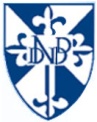 